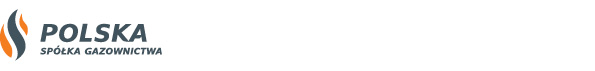 Polska Spółka Gazownictwa sp. z o.o.ul. Wojciecha Bandrowskiego 16, 33-100 TarnówOddział Zakład Gazowniczy w Olsztynieul. Lubelska 42A; 10-409 OlsztynOgłoszenie o przetargu:Polska Spółka Gazownictwa sp. z o.o.  
Oddział  Zakład Gazowniczy w Olsztynie
ul. Lubelska 42A, 10-409 Olsztyn
tel. 89 538 30 00OGŁASZA PRZETARG PISEMNY NIEOGRANICZONY na sprzedażprawa użytkowania wieczystego gruntu składającego się z działki ewidencyjnej nr 259/5 o powierzchni 0,0125 ha wraz z prawem własności posadowionych na niej budynków i budowli stanowiących odrębny od gruntu przedmiot własnościpołożonej w Reszlu przy ul. 1-go Maja 4Cena wywoławcza wynosi: 18 167,00 zł netto.Wymagane wadium w wysokości: 908,35 zł.Termin rozstrzygnięcia przetargu: 06.05.2022 o godz. 12:00
w siedzibie zbywcy ul. Lubelska 42A, 10-409 Olsztyn.Szczegółowe informacje o przetargu oraz nieruchomości zostały zamieszczone na stronie internetowej  www. psgaz.pl zakładka Nieruchomości i Majątek na sprzedaż.Uczestnik przetargu przed przystąpieniem do przetargu zobowiązany jest zapoznać się z ww. informacjami oraz stanem technicznym nieruchomości.Informacje na temat nieruchomości można uzyskać Nr  725 251 971od poniedziałku do piątku 
w godz. 08:00 – 13:00
(z wyjątkiem dnia przetargu).Informacje na temat warunków i zasad uczestnictwa 
 w przetargu:                     
 tel. nr: 725 251 971
od poniedziałku do piątku  
w godz. 08:00 – 13:00(z wyjątkiem dnia przetargu).